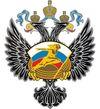 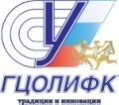 Министерство спорта Российской ФедерацииФедеральное государственное бюджетное образовательное учреждение высшего образования    «Российский государственный университет физической культуры, спорта, молодежи и туризма (ГЦОЛИФК)», Российский Союз боевых искусств, Международный благотворительный фонд «За будущее фехтования», Академия спортивных и прикладных единоборствУВАЖАЕМЫЕ КОЛЛЕГИ!Приглашаем Вас принять участие во II Всероссийской научно-практической конференции с международным участием «Боевые искусства и спортивные единоборства: наука, практика, воспитание»  16-17 июня 2017 г. МЕСТО И ВРЕМЯ ПРОВЕДЕНИЯ КОНФЕРЕНЦИИКонференция проводится 16-17 июня 2017 г.  Место проведения Конференции: Россия, 105122, Москва, Сиреневый бульвар, д.  4,  РГУФКСМиТ, аудитория 603. Срок подачи заявок для участия в конференции и научных материалов до 15 мая 2017 г. (e-mail: shiyanvv@mail.ru).НАПРАВЛЕНИЯ РАБОТЫ КОНФЕРЕНЦИИПо плану конференции будут заслушаны и обсуждены доклады по двум направлениям: 1) Актуальные проблемы теории и методики подготовки высококвалифицированных спортсменов в единоборствах и боевых искусствах. 2) Перспективы совершенствования системы спортивной подготовки, основанной на применении современных методов психологии, биологии и биомеханики, в видах единоборств и боевых искусств.ПОРЯДОК ПРЕДСТАВЛЕНИЯ ТЕЗИСОВПо итогам Конференции будут изданы электронный и печатный сборники, которыебудут размещены на сайте РГУФКСМиТ в разделе Научная деятельность → Сборники статей. Сборник будет зарегистрирован в наукометрической базе РИНЦ (Российский индекс научного цитирования).Участники конференции до 15 мая 2017 года должны представить тезисы доклада (электронная версия) руководителю оргкомитета по организации и проведению конференции д.п.н., профессору Шияну Виктору Владимировичу – моб. тел. 8(926)100-63-36; e-mail: shiyanvv@mail.ru, оформленные с соблюдением следующих требований:–  тезисы принимаются на русском языке;– объем – не более 5 страниц формата А4, текстовый редактор Windows (Word) 95/97/2000/2003/XP;– шрифт – Times New Roman, кегль 14, нежирный, междустрочный интервал одинарный;– поля (правое, левое, нижнее, верхнее) – 2 см, выравнивание по ширине, красная строка – 1,25;–  тезисы оформляются как отдельный файл;– оформление тезисов: название – по центру страницы полужирным шрифтом прописными (заглавными) буквами, через строку (курсивом с выравниванием по правому краю) фамилия и инициалы автора(ов), научная степень и звание, название организации, страна, город; –  аннотация работы и ключевые слова (на русском языке);–  название, данные об авторе, аннотация и ключевые слова (на английском языке);– в тезисах должны быть отражены следующие разделы: введение, цель исследования, методы исследования, методика, результаты исследования, выводы, библиография (библиографические ссылки следует оформлять по ГОСТу Р7.1-2003 в алфавитном порядке);– авторская справка печатается на отдельном листе и публикуется в сборнике (необходимо указать фамилию, имя, отчество автора полностью; ученую степень и ученое звание; спортивную квалификацию и звание (при их наличии); город, представляемую организацию и занимаемую должность; контактные телефоны, адрес электронной почты).Тезисы публикуются в авторской редакции (авторы/соавторы несут полную ответственность за представленные материалы).От одного участника принимается не более 2-х тезисов.Материалы, оформленные с нарушениями настоящих требований, могут быть отклонены от последующей публикации в электронном и печатном сборниках научных трудов без дополнительного предупреждения.УСЛОВИЯ УЧАСТИЯ В КОНФЕРЕНЦИИДля участия в Конференции могут быть направлены письма в заинтересованные организации с официальным приглашением. Для этого участнику конференции необходимо сообщить организаторам свою должность, ФИО, название организации, ФИО руководителя, факс (адрес), по которому следует отправить приглашение.Командировочные расходы (суточные, проезд, проживание, накладные расходы) за счет командирующих организаций.Организационный взнос для молодых учёных (студентов, магистрантов, аспирантов и соискателей) из  регионов России и стран ближнего зарубежья − 500 руб., для участников, не являющихся молодыми учеными, из регионов России и стран ближнего зарубежья   –  1000 руб.,   для представителей зарубежных стран – 3000 руб., заочное участие – 300 руб.          Оплата оргвзноса за участие в конференции производится в день регистрации наличными средствами в кассу университета либо банковским переводом по следующим реквизитам:                          ИНН 7719022052 КПП 771901001 УФК по г. Москве (РГУФКСМиТ л/с 20736Х97330) Р/сч № 40501810845252000079ГУ Банка России по ЦФО БИК 044525000 ОКТМО 45307000 КБК 00000000000000000130Сотрудники, преподаватели, студенты и молодые ученые РГУФКСМиТ, а также VIP-гости участвуют в конференции бесплатно.КОНТАКТЫ ОРГКОМИТЕТАКонтактные лица: – руководитель оргкомитета – д.п.н., профессор Шиян Виктор Владимирович – моб. тел. 8(926)100-63-36; e-mail: shiyanvv@mail.ru, – ответственный секретарь оргкомитета – д.п.н., доцент Рыжкова Лариса Геннадьевна – моб. тел. 8(916)607-63-42; e-mail: fencing-rgufk@yandex.ruЗАЯВКА НА УЧАСТИЕво II Всероссийской научно-практической конференциис международным участием «Боевые искусства и спортивные единоборства: наука, практика, воспитание»1.   Фамилия, имя, отчество автора (соавторов)2.   Форма участия (очная/заочная)3.   Ученая степень, звание4.   Должность5.   Организация6.   Адрес (страна, индекс, город, улица)7.   Телефон/факс (код страны, код города)8.   E-mail9.   Название статьи10. Направление конференции 11. Форма доклада (пленарный, секционный доклад)12. Необходимая демонстрационная аппаратура13. Проживание в общежитии